                                                                                               T.C.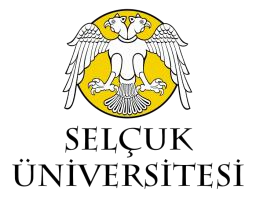 SELÇUK UNIVERSITYINSTITUTE OF HEALTH SCIENCES                                                                   TO THE INSTITUTE OF HEALTH SCIENCES                                      I would like to be transferred to the program of your institute that I have specified below. I hereby declare that I have filled in the information requested in the form completely and accurately; I accept all kinds of legal responsibility and consequences in case the contrary is proven, and I submit the necessary.                                                                                                                                                                               Name Surname of the Student                                                                                                                                                                                                     Signature                                           TO THE INSTITUTE OF HEALTH SCIENCES                                      I would like to be transferred to the program of your institute that I have specified below. I hereby declare that I have filled in the information requested in the form completely and accurately; I accept all kinds of legal responsibility and consequences in case the contrary is proven, and I submit the necessary.                                                                                                                                                                               Name Surname of the Student                                                                                                                                                                                                     SignatureSTUDENT’S INFORMATIONSTUDENT’S INFORMATIONName and SurnameT.R. Identity NoPlace/date of birth                     / Student Number University / InstituteDepartmentProgram  Master's Degree           Doctorate            Non-Thesis Master's DegreeStatus Lecture period             Aptitude            Thesis TermRegistration Term and Date20…  / 20 …    Fall - ☐ Spring       -     Registration date due to act of indemnityPhoneAdvisorAles type and scoreNumeric                           Verbal                         Equally Weighted                      Foreign Language ScoreYDS                          YÖKDİL                         KPDS                     Other                     Residential addressDEPARTMENT IN OUR INSTITUTE TO WHICH THE TRANSFER IS REQUESTEDDEPARTMENT IN OUR INSTITUTE TO WHICH THE TRANSFER IS REQUESTEDDepartment Branch Transition PeriodS.Ü. GRADUATE EDUCATION AND TRAINING REGULATION / ARTICLE 12 (1) If a student who has taken at least one semester course in a graduate program at the University or another higher education institution and has been successful in all of the courses he / she has taken so far with the necessary documents (Repealed phrase: RG-3/4/2020-31088) (...) If he / she applies to the relevant institute with a petition, with the written opinion of the EAB / department board, with the decision of the institute board of directors, he / she can be accepted by transfer to graduate programs carried out at the University. (2) Students who have received their undergraduate and/or master's degree in a field different from the master's or doctoral program with thesis can be required to attend a scientific preparation program with the decision of the relevant EAB / department board. The time spent in the scientific preparation program is excluded from the normal education and training period. (3) The student who applies for transfer is required to meet the graduate student admission requirements announced in the semester in which he / she gains the right to be a student. (4) (Change: RG-3/4/2020-31088) Students who have less than two semesters left for master's degree with thesis and less than four semesters left for doctorate cannot apply for transfer. (5) The courses that the student will take from the courses in the program to which he / she is accepted and from which stage he / she will continue the graduate program are determined by the institute board of directors by taking the opinion of the EAB / department board. New courses can be given to the student whose transfer is accepted, even if he / she has completed the course obligation in the institution he / she comes from.  (8) (Appendix: OG-3/4/2020-31088) The periods used in the previous education of the student whose transfer is approved are included in the program to which he/she is accepted. The sum of the time to be given for graduate education and the time spent by the student in the previous program cannot exceed the maximum period specified in this Regulation.APPENDICES: Undergraduate diploma and transcript document for transfer to Master's programsFor transfer to PhD Programs, the current version of Bachelor's and Master's Diploma and YL-DR transcript documentsALES result certificate used when enrolled in the graduate programForeign language exam result certificate used when enrolled in the graduate programStudent certificate Photocopy of Republic of Turkey ID card A document stating that there is no obstacle to transfer (that he/she has been successful in all the courses he/she has taken and that he/she has completed the maximum thesis submission period) 2 - 4 (master's/doctoral degree) document showing that there is not less than one semester left)Resume (CV)S.Ü. GRADUATE EDUCATION AND TRAINING REGULATION / ARTICLE 12 (1) If a student who has taken at least one semester course in a graduate program at the University or another higher education institution and has been successful in all of the courses he / she has taken so far with the necessary documents (Repealed phrase: RG-3/4/2020-31088) (...) If he / she applies to the relevant institute with a petition, with the written opinion of the EAB / department board, with the decision of the institute board of directors, he / she can be accepted by transfer to graduate programs carried out at the University. (2) Students who have received their undergraduate and/or master's degree in a field different from the master's or doctoral program with thesis can be required to attend a scientific preparation program with the decision of the relevant EAB / department board. The time spent in the scientific preparation program is excluded from the normal education and training period. (3) The student who applies for transfer is required to meet the graduate student admission requirements announced in the semester in which he / she gains the right to be a student. (4) (Change: RG-3/4/2020-31088) Students who have less than two semesters left for master's degree with thesis and less than four semesters left for doctorate cannot apply for transfer. (5) The courses that the student will take from the courses in the program to which he / she is accepted and from which stage he / she will continue the graduate program are determined by the institute board of directors by taking the opinion of the EAB / department board. New courses can be given to the student whose transfer is accepted, even if he / she has completed the course obligation in the institution he / she comes from.  (8) (Appendix: OG-3/4/2020-31088) The periods used in the previous education of the student whose transfer is approved are included in the program to which he/she is accepted. The sum of the time to be given for graduate education and the time spent by the student in the previous program cannot exceed the maximum period specified in this Regulation.APPENDICES: Undergraduate diploma and transcript document for transfer to Master's programsFor transfer to PhD Programs, the current version of Bachelor's and Master's Diploma and YL-DR transcript documentsALES result certificate used when enrolled in the graduate programForeign language exam result certificate used when enrolled in the graduate programStudent certificate Photocopy of Republic of Turkey ID card A document stating that there is no obstacle to transfer (that he/she has been successful in all the courses he/she has taken and that he/she has completed the maximum thesis submission period) 2 - 4 (master's/doctoral degree) document showing that there is not less than one semester left)Resume (CV)